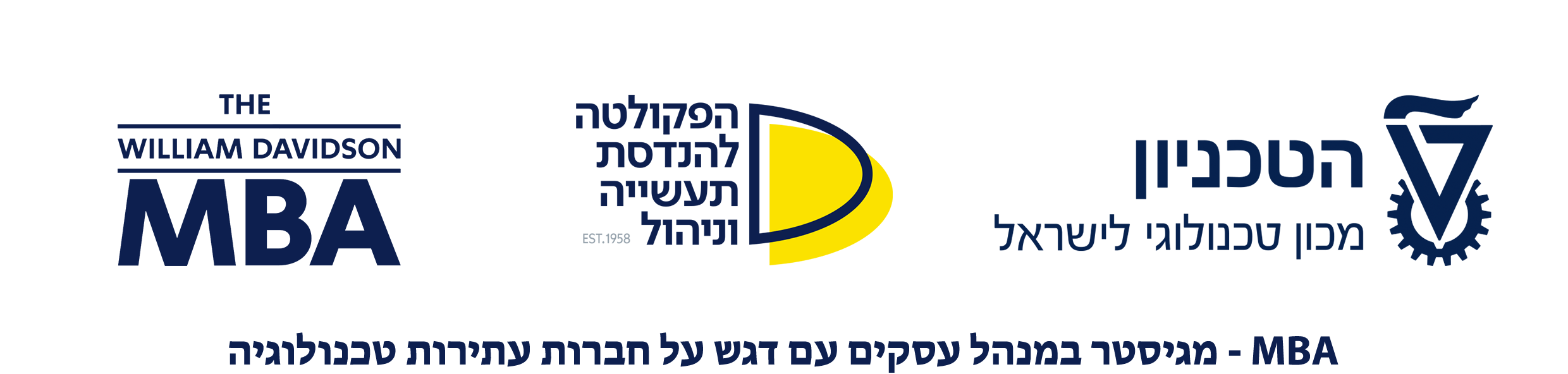 סילבוס098760  התנהגות ארגונית  סמסטר א' תשפ"ג  חדר 215יום ה', 14:00-18:00סגל  ההוראהמרצה: ד"ר טליה פפרמן, taliapfe@gmail.comמתרגלת: פרטים יפורסמו בהמשךנקודות זיכוי: 2  נקודותהיקף שעות לימוד שבועיות:  4 שעות הרצאהתאור הקורס ומטרותיוהקורס נועד לפתח מסגרת התייחסות שיטתית ומעמיקה להבנת מורכבותה של ההתנהגות האנושית בארגונים. הבנה שתתרום לשיפור יכולת הניהול של ארגונים ושל האנשים  העובדים בהם.  הקורס מתבסס על ידע תיאורטי ואמפירי מתחומי ההתנהגות הארגונית, הניהול, הפסיכולוגיה והסוציולוגיה. במהלך השיעורים הסטודנטים ילמדו את ההשלכות היישומיות של הידע וכלי הניתוח הנלמדים  ברמת הפרט, הצוות, הארגן והסביבה המוסדית. תוצאות למידההכרה של תיאוריות ומושגים בתחום ההתנהגות הארגוניתיכולת לזהות תהליכים הקשורים להתנהגויות אנשים ברמות ארגוניות שונותרכישת כלים לניתוח מצבים מורכבים ודילמות ניהוליות בתחום ההתנהגות האנושית וזיהוי פתרונות אפשריים.דרכי הערכה בקורס – הרכב הציון הסופיהגשת עבודת סיום 100%תוכנית הלימודים של הקורס (לוח זמנים, נושאים, מטלות, מבחנים)חובות הקורס  ומדיניות הקורסנוכחות והשתתפות פעילה בשיעוריםהכנה בבית של תרגילי כיתה והשתתפות בביצוע התרגיליםעבודה מסכמת: אינטגרציה של נושאי הקורס, שתבוצע בצוותים ספרי לימוד וחומר קריאה (חובה/רשות)ניתן להיעזר בספר הבא : (הפרקים המצוינים בטבלת הקריאה מתייחסים לספר זה)“Introduction to international organizational behavior” by Dolan, S. and Lingham, T. (2011). הספר זמין און ליין בלינק:https://www.academia.edu/43206878/Introduction_to_International_Organizational_Behavior כמו כן, אפשר להעזר בספר הבא שעותק שלו נמצא בספרית הפקולטה: (במיקום 65.013 COL)"Organizational behavior : improving performance and commitment in the workplace" by Jason A Colquitt, Jeffery A LePine, Michael J. Wesson. (2019)המאמרים לקריאה יועלו לאתר הקורס.חומרי קריאהנושאתאריךChapter 1: IntroductionKehoe, R. R., & Wright, P. M. (2013). The impact of high-performance human resource practices on employees’ attitudes and behaviors. Journal of management, 39(2), 366-391.מבואעמדות בעולם העבודה27.10.22Chapter 8: Decision making processesGino, F., & Pisano, G. P. (2011). Why leaders don’t learn from success. Harvard business review, 89(4), 68-74.תפיסה וקבלת החלטות3.11.22Chapter 3: MotivationKerr, S. (1995). On the folly of rewarding A, while hoping for B. Academy of Management Executive, 9, 7-14. Ariely, D., U. Gneezy, G. Loewenstein and N. Mazar (2009). Large Stakes and Big Mistakes. Review of Economic Studies 76(2), 451-469.מוטיבציה בעבודה10.11.22Chapter 4: Managing work groups and teamsHaas, M., & Mortensen, M. (2016). The Secrets of Great Teamwork. Harvard business review, 94(6), 70.צוותים17.11.22Chapter 5: LeadershipDetert, J. R., & Burris, E. R. (2016). Can Your Employees Really Speak Freely? Harvard Business Review, 94 (1),80-87Smith, W. K., Lewis, M. W., & Tushman, M. L. (2016). "Both/and” leadership. Harvard Business Review, 94(5), 62-70.מנהיגות24.11.22Chapter 10: Managing change and CultureRam. C. (2006). Home Depot's blueprint for cultural change.  Harvard Business Review, 84(4), 60-70.Kotter, J. P. (2007). Leading Change. Why Transformation Efforts Fail. Harvard Business Review, 92(1), 107.רגש, לחץ ושחיקה1.12.22Chapter 9: Emotion and stressBarsade, S., & O'Neill, O. A. (2016). Manage your emotional culture. Harvard business review, 94(1), 14.סביבה ארגונית ושינוי ארגוני8.12.22